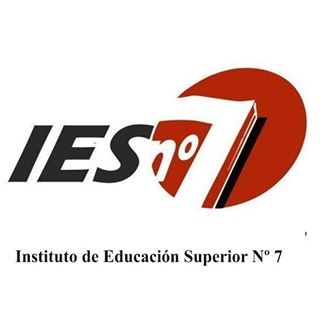 Profesorado: Ciencias de la Educación.     Plan aprobado por resolución: 260/2003 Espacio Curricular: Educación No Formal.     Curso: 2º año     Docente a cargo: Caporaletti, Verónica.        Docente reemplazante: Fantasia, María Silvana Régimen de cursado: anual   Carga horaria: cuatro unidades horarias de 40 minutos semanales. PROGRAMA DE EXAMEN – CICLO LECTIVO 2019Contenidos. Unidad I: Marco teórico de la Educación No Formal. Descripción panorámica del sector educativo formal: normativa actual. Niveles. Modalidades.Lo escolar y lo educativo: el mandato fundacional de la escuela. El carácter de lo no formal. Construcción del objeto. Diferentes abordajes a un campo polémico y polisémico. Descripción panorámica del sector educativo no formal. Características generales del sector: finalidades, destinatarios, recursos, objetivos y funciones. Tipos de educación No formal: criterios para su clasificación. Bibliografía: Ley Nacional de educación Nº 26.206LA BELLE, T. Educación no formal y cambio social en América Latina. Ed. Nueva imagen. México, 1984 GVIRTZ, S. La educación ayer, hoy y mañana. Ed. AIQUE Educación (págs. 29 a 33)PINEAU,P, DUSSEL, I Y CARUSO, M. La escuela como máquina de educar. Ed. Paidós. Buenos Aires 2007. (prólogo – presentación – introducción – cap.1)SARRAMONA, J. -  VÁZQUEZ, G. – COLOM, A. Educación no formal. Editorial Ariel Educación (cap. 1 – La educación no formal y otros conceptos próximos)TRILLA, J. La educación fuera de la escuela. Ed. Planeta. Barcelona, 1985. Unidad II: Educación Formal y No Formal: Planificación de proyectos. La integración del sector no formal en la planificación general de los sistemas educativos. Planificación del sector no formal. Criterios para el desarrollo de programas específicos de educación no formal. Diseño y evaluación de proyectos específicos de integración de educación formal y no formal. Bibliografía: ANDER-EGG, E y AGUILAR; J. Guía para elaborar proyectos sociales y culturales. Ed. ICSA. ANDER-EGG, E. Metodología del trabajo social. Ed. El ateneo. Barcelona. (1992)ANDER-EGG, E. Introducción a la planificación estratégica. Ed. Lumen Hvmanitas. TRILLA, J. La educación fuera de la escuela. Ed. Planeta. Barcelona. (1985)Unidad III: Principales funciones y áreas de actuación de la Educación No Formal. Educación de Adultos. La educación de adultos y su evolución en América Latina. La educación de adultos desde la perspectiva de la educación popular. Paulo Freire.Bibliografía: Pedagogía del oprimido. (2010)Ed. Siglo XXI. Animación Sociocultural. La Animación Sociocultural. y la democratización cultural. La cultura: conceptualizaciones. Los trabajadores de la cultura como agentes de la acción cultural. El Perfil del animador socio-cultural. Bibliografía: ANDER-EGG, E(2012).Problemática de la animación Sociocultural. Ed. San Pablo. (págs.. 20 a 23  - 48 a 49  - 60 a 69)TRILLA, J.( 1985(La educación fuera de la escuela. Ed. Planeta. Barcelona. PIERRE,B.(2008) Capital cultural, escuela y espacio social. Ed. Siglo XXI. Argentina. La ENF: áreas específicas de contenido: Educación ambiental y ecológica – Educación cívica, social, política, comunitaria – Educación sanitaria – Educación sexual – Educación física y deportiva – Educación artística – Otras.Bibliografía: TRILLA, J.(1985) La educación fuera de la escuela. Ed. Planeta. Barcelona. Ley de educación sexual integral. Enfoques de la educación sexual. http://portal.educacion.gov.ar/files/2009/12/ley26150.pdf Ley de protección y promoción de los derechos de los niños, niñas y dolescentes.http://www.santafe.gov.ar/index.php/web/content/download/71817/348359/file/LEY%20NI%C3%91EZ%20provincial.pdf DUSSEL, I y QUEVEDO, L. (2010) Educación y Nuevas tecnologías. VI Foro Latinoamericano de Educación; Educación y nuevas tecnologías: los desafíos pedagógicos ante el mundo digital. Ed: Santillana. http://www.virtualeduca.org/ifd/pdf/ines-dussel.pdf 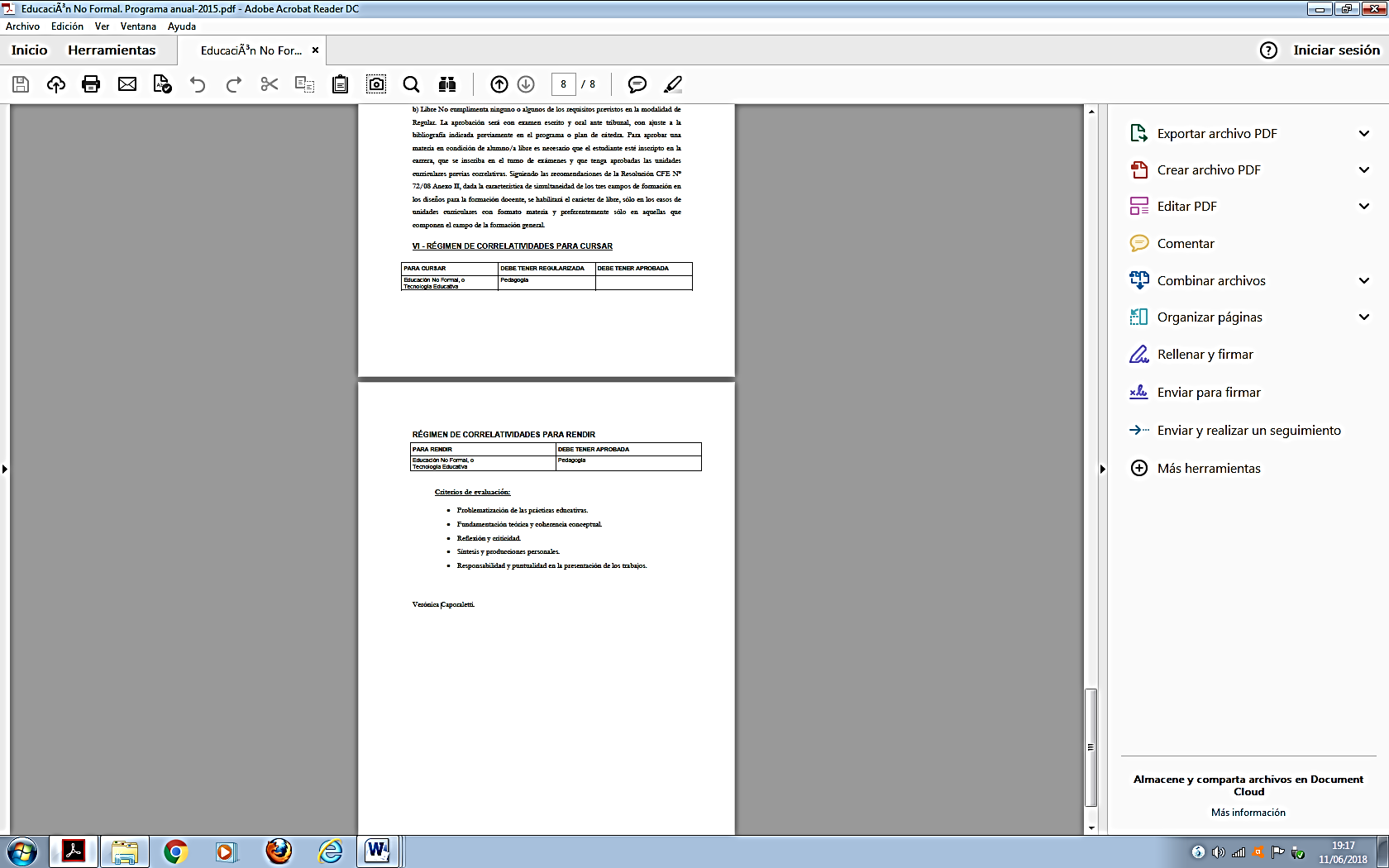 Criterios de evaluación: Problematización de las prácticas educativas. Fundamentación teórica y coherencia conceptual. Reflexión y criticidad. 